STATE OF MAINE REQUEST FOR PROPOSALS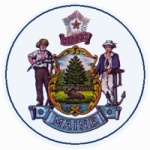 RFP AMENDMENT # 1RFP NUMBER AND TITLE:202401009 Family Support Respite Care ServicesRFP ISSUED BY:Department of Health and Human Services, Office of Child and Family ServicesAMENDMENT DATE:March 12, 2024PROPOSAL DUE DATE:April 17, 2024, no later than 11:59 p.m., local timePROPOSALS DUE TO:Proposals@maine.govDESCRIPTION OF CHANGES IN RFP:The Initial Period of Performance Start Date is revised:Part I, C. Initial Period of Performance is revised.Part IV, Section IV, 1.a. is revised.DESCRIPTION OF CHANGES IN RFP:The Initial Period of Performance Start Date is revised:Part I, C. Initial Period of Performance is revised.Part IV, Section IV, 1.a. is revised.REVISED LANGUAGE IN RFP:The Initial Period of Performance Start Date is amended to 10/1/2024.Part I, C. Initial Period of Performance start date is amended to 10/1/2024:Part IV, Section IV, 1.a. is revised to read:General InstructionsBidders must submit a cost proposal that covers the initial period of performance starting 10/1/2024 and ending on 6/30/2026.REVISED LANGUAGE IN RFP:The Initial Period of Performance Start Date is amended to 10/1/2024.Part I, C. Initial Period of Performance start date is amended to 10/1/2024:Part IV, Section IV, 1.a. is revised to read:General InstructionsBidders must submit a cost proposal that covers the initial period of performance starting 10/1/2024 and ending on 6/30/2026.All other provisions and clauses of the RFP remain unchanged.All other provisions and clauses of the RFP remain unchanged.